(A=0, S=33)Vice-Chair
Bates, Patricia C.

Members
Bradford, Steven
Jones, Brian W.
Kamlager, Sydney
Laird, John
Wieckowski, Bob
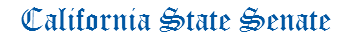 APPROPRIATIONS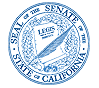 ANTHONY PORTANTINO CHAIRStaff Director
Mark McKenzie

Principal Consultant
Ashley Ames
Lenin Del Castillo
Matthew Fleming
Robert Ingenito
Samantha Lui
Janelle Miyashiro

Committee Assistant
Jennifer Douglas
Briana Diaz
State Capitol, Room 412
(916) 651-4101
AGENDAMonday, April 4, 2022 
10 a.m. -- 1021 O Street, Room 1200AGENDAMonday, April 4, 2022 
10 a.m. -- 1021 O Street, Room 1200AGENDAMonday, April 4, 2022 
10 a.m. -- 1021 O Street, Room 1200MEASURES TO BE HEARD IN FILE ORDERSB 833DoddCommunity Energy Resilience Act of 2022.SB 839DoddElectricity: demand response.SB 846DoddAlcoholic beverages: retail on-sale license: off-sale privileges.SB 856DoddWild pigs: validations.SB 865DoddJunior hunting licenses: age of eligibility.SB 1049DoddTransportation Resilience Program. SB 837UmbergDriver’s licenses: veteran designation.SB 850LairdSpecial death benefits: additional percentages: children of members.SB 880Laird Water diversion: monitoring and reporting: University of California Cooperative Extension. SB 851PortantinoCal Grant Program: independent institutions of higher education.SB 1016PortantinoSpecial education: eligibility: fetal alcohol spectrum disorder.SB 1302PortantinoPupil health: pupil wellness centers: grant program.SB 857HuesoTelecommunications: universal service programs.(Urgency)SB 877EggmanCalifornia Victim Compensation Board: mental health services: reimbursement.SB 903HertzbergPrisons: California Rehabilitation Oversight Board.SB 915MinFirearms: state property.SB 916LeyvaSexual assault: victim’s rights.SB 951DurazoUnemployment insurance: contribution rates: disability insurance: paid family leave: weekly benefit amount.SB 1044DurazoEmployers: state of emergency or emergency condition: retaliation.SB 1058DurazoDisability insurance: paid family leave: applicant data.SB 954ArchuletaPublic works: wages: electronic certified payroll records.SB 1006JonesLaw enforcement: homeless outreach teams.SB 1012GlazerState parks: open fires.SB 1027AtkinsSan Diego River Conservancy.SB 1127AtkinsWorkers’ compensation: liability presumptions.SB 1036NewmanCalifornia Conservation Corps: California Ocean Corps Program.SB 1052KamlagerBaldwin Hills Conservancy: urban watersheds conservancy expansion.SB 1304KamlagerPrisons: release allowance.SB 1077BatesCoastal resources: Climate Ready Program: grants: nonnative and invasive plants: removal and restoration. SB 1078AllenSea Level Rise Revolving Loan Pilot Program.SB 1122AllenSan Gabriel and Lower Los Angeles Rivers and Mountains Conservancy: territory.SB 1267PanClinical laboratories.SB 1325GonzalezCalifornia Techquity Innovation Program.